SUPERINTENDENCIA0El SISTEMMIIWCIEROORDEN DE COMPRA	No.	450FECHA: 21/12/2022PROVEEDOR: ESCENARIOS DEPORTIVOS, S.A. DE C.V.NIT:	xxxxxxxxxxxxxxxxxxUNIDAD SOLICITANTE: DIRECCIÓN DE ADMINISTRACIÓN Y FINANZASADMINISTRADOR O.C.: JOSÉ JAVIER HERNÁNDEZ.FAVOR SUMINISTRAR LO SIGUIENTE:(2215)REQUERIMIENTO No. 441 / 2022ANALISTA: EVELYN BARRIENTOS.BIEN X	SERVICIO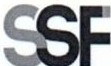 CANTIDAD	CODIGO	DESCRIPCION	COSTO UNITARIO	COSTO TOTAL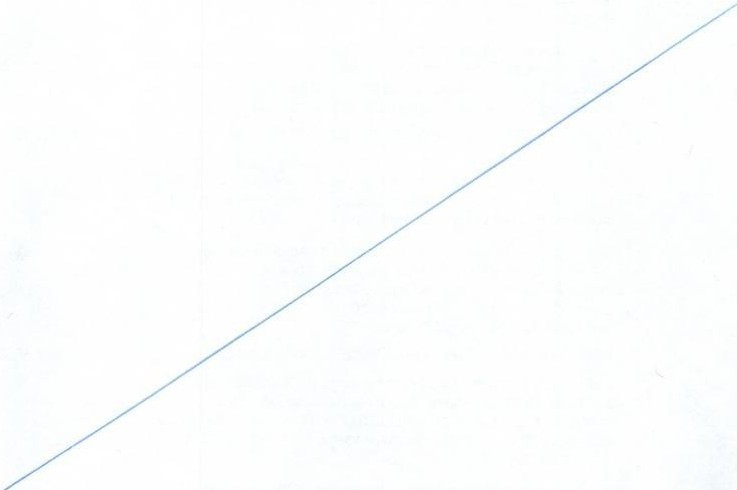 SON: DIEZ MIL DOSCIENTOS QUINCE US DÓLARES 94/100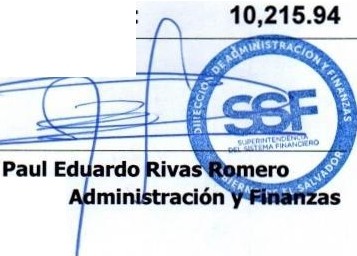 SUPERINTENDENCIA0El SISTEMMIIWCIEROFECHA: 21/12/2022ORDEN DE COMPRA	No.	450PROVEEDOR: ESCENARIOS DEPORTIVOS, S.A. DE C.V.NIT:	xxxxxxxxxxxxxxxxUNIDAD SOLICITANTE: DIRECCIÓN DE ADMINISTRACIÓN Y FINANZASADMINISTRADOR O.C.: JOSÉ JAVIER HERNÁNDEZ.(2215)REQUERIMIENTO No. 441 / 2022ANALISTA: EVELYN BARRIENTOS.FAVOR SUMINISTRAR LO SIGUIENTE:	BIEN	XSERVICIO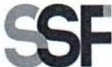 CANTIDAD	CODIGO	DESCRIPCION	COSTO UNITARIO	COSTO TOTAL1120440PROY.DE NUEVAS INSTALACIONES PARA LA SSF4,628.54004,628.54Suministro e instalación de malla protectora y tableros para prácticas de baloncesto para la Superintendencia del Sistema Financiero según detalle: Suministro e instalación de327.80 MI sistema estructura metálica para instalación de redes de proteccióncon marcos verticales de caño galvanizado de 3 y marcos horizontales de 2 de caño galvanizado según detalles en plano, todo chapa 14con 2 zapatas de 0.80 x 0.80 x 0.30 y altura de pedestal de 0.50 de 0.30 x 0.30mts. Ver oferta anexa1120440PROY.DE NUEVAS INSTALACIONES PARA LA SSF2,592.90002,592.90Suministro e instalación de 327.80 Metros de Sistema de Redes Importadas de polipropileno, en parapelotas, de color negro, rombos de 4, unión de líneas por nudos, espesor del hilo 4.00 mm, resistente al salitre y a los rayos UV.Con tratamiento químico para evitar la absorción del agua. Garantía de Red de1 año. La garantía aplica por desperfectos en el material, no se aceptan: cortes, quemaduras o cualquier otro desperfecto por mano del hombre.(vida útil de red, 7 años).2120440PROY.DE NUEVAS INSTALACIONES PARA LA SSF1,497.25002,994.50Suministro e instalación de un conjunto de Tablero y aro de Basquetbol, se compone de un tablero fabricado con acrílico cristal de importación de 1800 x 1050 x 10 mm de espesor, montado sobre un marco angular estructural de (2x2x3/16) 50 mm de espesoel tablero es separado dela estructura metálica mediante una goma flexible en todo el perímetro. El aro flexible profesional va montado al marco del tablero por medio de un soporte diseñado para que no exista contacto entre el aro, ver oferta anexa.120440PROY.DE NUEVAS INSTALACIONES PARA LA SSF0.00000.00FORMA DE PAGO: CONTRA ENTREGA120440PROY.DE NUEVAS INSTALACIONES PARA LA SSF0.00000.00LUGAR DE ENTREGA: Oficinas de la Superintendencia del Sistema Financiero, ubicadas en Avenida Albert Einstein, N" 17C, Antiguo Cuscatlán, La Libertad.1120440PROY.DE NUEVAS INSTALACIONES PARA LA SSF0.00000.00TIEMPO DE ENTREGA: No deberá exceder de 18 días hábiles.